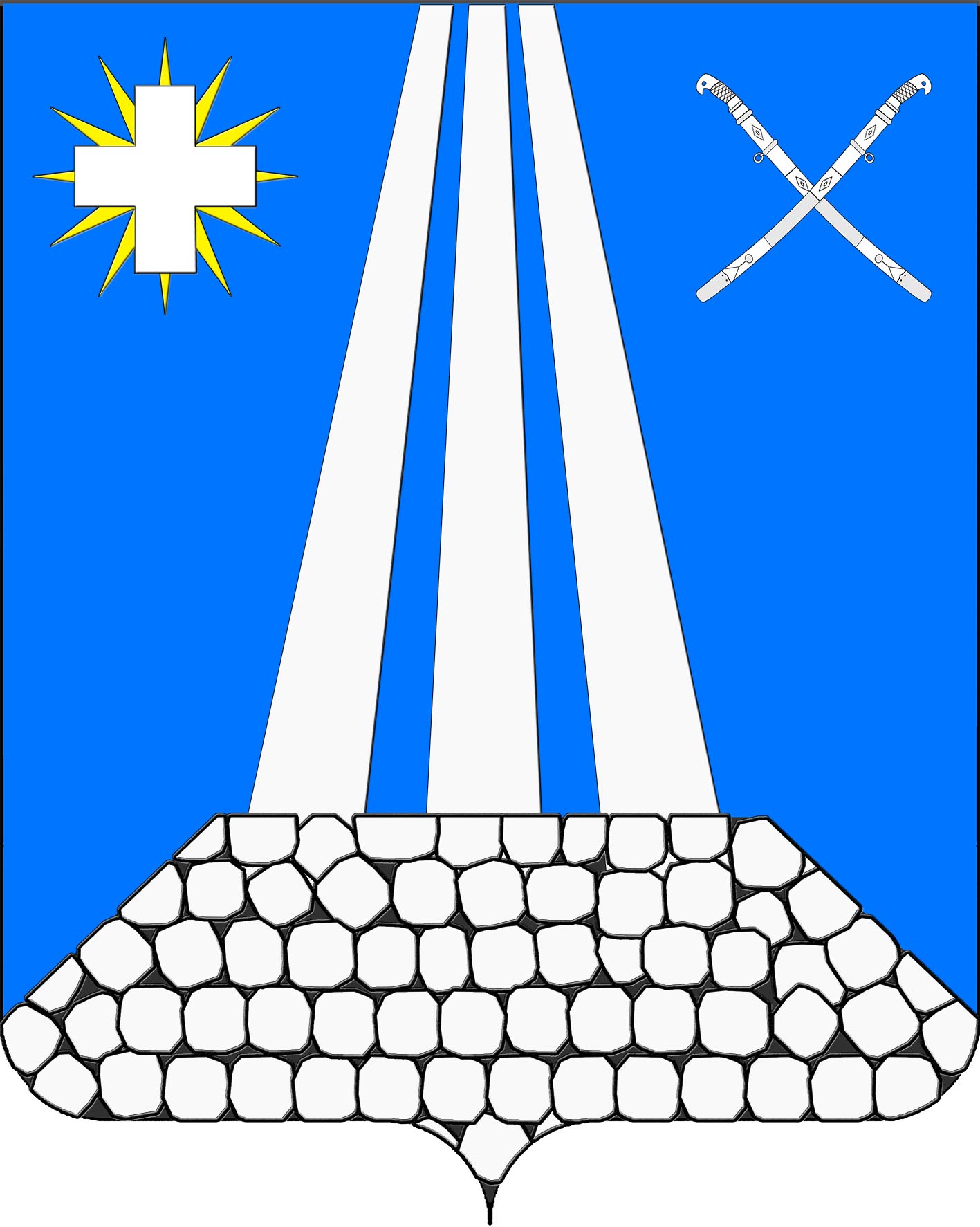 АДМИНИСТРАЦИЯ НЕКРАСОВСКОГО СЕЛЬСКОГО ПОСЕЛЕНИЯУСТЬ-ЛАБИНСКОГО РАЙОНАП О С Т А Н О В Л Е Н И Еот 22 октября 2021 г. 							          № 136ст. НекрасовскаяО внесении изменений в постановление администрации Некрасовского сельского поселения Усть-Лабинского района от 11 августа 2021 года № 110 «Об утверждении административного регламента предоставления муниципальной услуги: «Прием уведомления о завершении сноса объекта капитального строительства»В соответствии с Федеральным законом от 27 июля 2010 года № 210-ФЗ «Об организации предоставления государственных и муниципальных услуг», Федеральным законом от 06 октября 2003 года № 131-ФЗ «Об общих принципах организации местного самоуправления в Российской Федерации», Уставом Некрасовского сельского поселения Усть-Лабинского района, постановлением администрации Некрасовского сельского поселения Усть-Лабинского района от 28 декабря 2018 года № 198 «Об утверждении Правил разработки и утверждения администрацией Некрасовского сельского поселения Усть-Лабинского района административных регламентов предоставления муниципальных услуг и муниципального контроля», п о с т а н о в л я ю: 1. Внести в постановление администрации Некрасовского сельского поселения Усть-Лабинского района от 11 августа 2021 года № 110 «Об утверждении административного регламента предоставления муниципальной услуги: «Прием уведомления о завершении сноса объекта капитального строительства» следующие изменения:1.1. Пункт 2.6.5. раздела II Регламента изложить в новой редакции:«2.6.5. Заявителям обеспечивается возможность выбора способа подачи уведомления о предоставлении муниципальной услуги: при личном обращении в Уполномоченный орган или в МФЦ, почтовой связью, в электронной форме. Уведомление о завершении сноса объекта капитального строительства подается не позднее семи рабочих дней после завершения сноса объекта капитального строительства.» 1.2. Пункт 2.6.6. раздела II Регламента изложить в новой редакции:«2.6.6. Подача уведомления о завершении сноса объекта капитального строительства наряду со способами, предусмотренными 2.6.5. раздела II Регламента настоящей статьи, может осуществляться:1) с использованием единого портала государственных и муниципальных услуг или региональных порталов государственных и муниципальных услуг;2) с использованием государственных информационных систем обеспечения градостроительной деятельности с функциями автоматизированной информационно-аналитической поддержки осуществления полномочий в области градостроительной деятельности.»2. Общему отделу администрации Некрасовского сельского поселения Усть-Лабинского района (Осиповой Ю.М.) обнародовать настоящее постановление в установленном порядке и разместить на официальном сайте администрации Некрасовского сельского поселения Усть-Лабинского района www.nekrasovskoesp.ru.4. Контроль за выполнением настоящего постановления оставляю за собой. 5. Постановление вступает в силу со дня его официального обнародования.Глава Некрасовского сельского поселенияУсть-Лабинского района 						           Т.Ю. Скорикова